The Scientific Method: The Parts of an Experiment DetailedThere are seven parts to a properly conducted experiment. Below is a basic description of each part, as well as an example of each part from a fictional experiment. Use the information given as a model for what each part of your experiment should look like.Please note: The information (including the research paragraphs) is completely made up and should not be referenced should you choose to conduct a similar experiment.1. Question (Sometimes called Purpose)
What is the question that you hope to answer by doing the experiment? This should be written as a cause and effect statement with the independent variable (the thing being changed) and the dependent variable (the thing being measured) clearly identified. Do not use judgment statements like “better” or “best” in the question.
Example: Does the cost of a paper towel have an effect on the amount of water the towel will absorb?2. Research and Background Information
Students should have some knowledge about the materials to be used in their experiment in order to make an educated guess about the outcome. This information can come from books, videos, the Internet, or expert interviews. The information included in the summary should pertain to the experiment in some way. The student should summarize the information they have read into 1-2 paragraphs written in their own words. Information copied directly from a book or Internet page will not be accepted!!
Example: Paper towels were first developed in the late 1950’s. The Scott’s paper company was the first to introduce the product. A mistake at the factory caused several rolls of paper to be produced that were too thick to be used as writing paper. Rather than losing money on the imperfect product, Scott’s decided to try to sell the paper as “an absorbent paper with many household uses.” Soon schools and other institutions were using the product as a replacement for towels that needed to be washed.
           While the first paper towels to be produced were made entirely out of paper fibers, over the years many companies have introduced new materials to increase the absorbency of the towels. Several companies have begun weaving expanding polymers into the paper fibers. These polymers soak up more water than paper fibers alone. Unfortunately, they are expensive to produce, which has led to an increase in the cost of paper towels.
3. Hypothesis
This is a statement that tells what you expect the outcome of your experiment to be. Just like the question, it is written as a cause and effect statement. In fact, the wording of the hypothesis is nearly identical to the wording of the question. The biggest difference is that the hypothesis begins with the words “I think” or “I predict”.
Example: I think that the cost of paper towel will have an effect on the amount of water the towel will absorb.4. Materials List
This is a very specific and detailed list of all the items needed to conduct the experiment. The list must include brand names and the exact amounts of each of the items used. You must have enough materials to repeat the experiment three times. If cost is a variable in the experiment, then the cost should be included too. 
Example: 	
5: Scott’s brand paper towels (7 cents each)
5: Bounty brand paper towels (5.5 cents each)
5: Meijer brand paper towels (4 cents each)
1: 500mL graduated container
1: gallon of tap water
1: pair of scissors
1: ruler
1: stopwatch
1: data recording sheet and pencil

5. Experimental Procedure
This is a step-by-step breakdown of how the experiment was conducted. The information must be detailed enough that someone else could replicate your experiment. Remember, you must repeat the entire experiment at least 3 times. The procedure must include 2-4 pictures or diagrams to show how the experiment was set up, so have your camera ready!
Example:
Step 1: Measure the length and width of one square of each brand of paper towel.
Step 2: Using the scissors, trim all 15 towels so that they are exactly the same size.
Step 3: Fill the 500mL container up to the 500mL mark with tap water.
Step 4: Place one Scott’s brand towel into the 500mL container of water, and begin the stopwatch.
Step 5: After 30 seconds, carefully pull the towel out of the container.
Step 6: Hold the towel above the container for 15 seconds, allowing the excess water to drip back into the container. Do not wring out the towel.
Step 7: Shut off the stopwatch, and set the towel aside.
Step 8: Note the water level in the container. Calculate the amount of water absorbed by the towel by subtracting the amount remaining from the 500mL you began with.
Step 9: Using tap water, refill the container to the 500mL mark.Step 10: Repeat steps 3-8 with the remaining Scott’s brand towels.
Step 11: Calculate the average absorbency rate for the Scott’s brand by adding together the amount of water absorbed in each trial, and then dividing the sum by the number of trials performed.
Step 12: Repeat steps 3-11 using the other two brands of towels.6. ResultsThis is the data that was collected during the experiment. Remember, at least three trials of the experiment must be conducted. Here the student reports what was measured or observed. The “raw” data should be presented in table form with a column for each trial of the experiment, as well as one to show the averaged data. The averaged data should then be presented as a graph. This part of the experiment also includes a one-sentence summary known as the “Results Statement” that tells what the data shows.
 
Example:Amount of Water Absorbed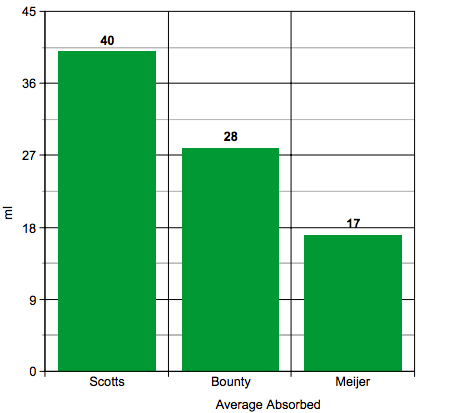 Results Statement: As you can see from the data table and graph above, the cost of the paper towel does have an effect on the amount of water the towel absorbed.
Please note that the data reported is numerical in nature. If you are making observations rather than measurements, you must come up with a “grading system” that converts your observational data into numbers. See your teacher for help with this before the data is due.4. ConclusionThis is a two-sentence statement that tells the results of your experiment and what the relationship between your variables was. The first sentence of the conclusion always begins with the words “Based on the results of this experiment,” then the format is just like the question and hypothesis. The second sentence of the conclusion explains how the variables are related.
Example: Based on the results of this experiment, the cost of a paper towel does have an effect on how much water the towel will absorb. The higher the cost of the paper towel, the more water the towel absorbed.Scientific Method Project – Poster Board Display Grading RubricBrand of TowelTrial 1Trial 2Trial 3Trial 4Trial 5AverageScotts (7 cents)40ml42ml37ml40ml41ml40mlBounty (5.5 cents)29ml32ml30ml25ml26ml28mlMeijer (4 cents)15ml17ml19ml14ml18ml17mlGraded ElementExcellent – full pointsAdequate – partial pointsUnacceptable – zero pointsDue Date(5 points)All parts of the project were turned in on timeProject was not turned in on time, but was turned in before Dec. 4thProject was not turned inTitle(5 points)Creative, original title includedBold, colorful lettering that stands out from the displayTitle copied from packetLettering somewhat different from the rest of the boardLettering the same as the rest of the displayTitle does not stand outTitle is missing from the displayScientific Question(5 points)Question written in correct scientific format as a cause and effect statementIndependent and dependent variables clearly identifiedQuestion labeled on the display posterQuestion written as a cause and effect statement but format is incorrectQuestion identifies only one variableQuestion is not labeled on the posterQuestion is not written as a cause and effect statement Question does not identify either variableQuestion is not present on the posterResearch and Background Information(10 points)2 paragraphs written in the student’s own wordsParagraphs follow grammatical rules and are thoroughly edited (less than 3 errors)Paragraphs contain mainly information relevant to the topic of the experimentLess than 2 complete paragraphs written in the student’s own wordsEditing of paragraph is incomplete (3-5 errors)Paragraphs contain some information relevant to the topic of the experimentInformation from books or Internet is copied rather than summarized in student’s own wordsParagraphs are poorly edited (more than 5 errors)Information presented is not relevant to the topic of the experimentResearch information is not presentHypothesis(5 points)Hypothesis is written in correct scientific format and as a cause and effect statementIndependent and dependent variables clearly identifiedHypothesis labeled on the display posterHypothesis is as a cause and effect statement but format is incorrectHypothesis identifies only one variableHypothesis is not labeled on the display posterHypothesis is not written as a cause and effect statementHypothesis does not identify either of the variablesHypothesis is not present on the display boardMaterials List(5 points)Every item needed to conduct the experiment is listedExact amounts of every item are includedOne-two items needed to conduct the experiment are not listedExact amounts of every item are included for some but not all itemsThree or more items needed to conduct the experiment are not listedExact amounts of items are not included when required to perform the experimentExperimental Procedure(5 points)Step by step directions for conducting the experiment are includedDirections are detailed enough to allow for replication of the experimentDirections have been thoroughly edited (less than 3 errors)Steps are numbered in correct sequenceNumerous pictures (3-5) that clearly illustrate the steps of the experiment are includedStep by step directions for conducting the experiment are included, but one or two steps are missing or incompleteDirections are lacking one or two specific details necessary to replicate the experimentEditing of the directions is incomplete (3-5 errors)One or two numbered steps are out of sequenceFewer than 3 pictures to illustrate the steps of the experiment are includedDirections are not written in a step by step format, or more than three steps are missing or incompleteDirections are lacking more than three specific details necessary to replicate experimentDirections are poorly edited (more than 5 errors)Three or more steps are out of sequence or steps are not numberedPictures are missing, or do not illustrate the steps of the experimentProcedure is not presentResults(10 points)Data from at least 3 trials of the experiment are included on the tableAccurate averaged data is present on the data tableAveraged data is presented as a graphA correctly written results statement is on display near the data table and graphData from only two trials of the experiment are included on the tableAveraged data is present on the data table but is not accurateAveraged data is present as a graph, but the graph contains errorsResults statement is present but is not in the correct formatEither the trial data or the averaged data is missing from the data tableGraph of averaged data is not presentResults statement is not presentConclusion(5 points)Conclusion written in correct scientific form as a cause and effect statementConclusion includes a statement explaining the relationship between the variablesConclusion is labeled on the posterConclusion is present but the format is not correctConclusion inaccurately reports the relationship between the variablesConclusion is not labeled on the posterConclusion is not present on the posterConclusion does not include a statement explaining the relationship between variablesNeatness and Creativity of Poster(5 points)No tape or glue is visibleAll parts securely fastened to the posterAll parts are neatly arrangedColorful and attractiveContains numerous interesting graphics and detailsTape or glue minimally visibleOne or two parts of the poster are looseOne or two parts are misalignedAn obvious attempt to incorporate color and graphics was madeObviously visible glue or tapeMore than 2 parts of the poster are looseItems are haphazardly arrangedPoor or no use of color and/or graphics